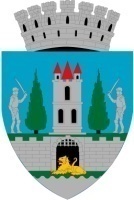 În temeiul prevederilor art. 136 alin. (1) din Ordonanţa de Urgenţă a Guvernului nr. 57/2019 privind Codul administrativ, îmi exprim inițiativa în promovarea unui proiect de hotărâre având ca obiect modificare anexei 1 a Hotărârii Consiliului Local nr. 87/28.05.2020		Referat de aprobarela proiectul de hotărâre privind modificare anexei 1 a Hotărârii Consiliului Local nr. 87/28.05.2020Indicatorii tehnico economici și D.A.L.I au fost aprobați prin HCL 198/19.07.2018 și modificați prin HCL nr. 87/28.05.2020.În cursul anului 2021 Primăria municipiului Satu Mare a organizat o procedură simplificată derulată online pentru atribuirea contractului de proiectare și execuție la obiectivul de investiției sus menționat proceduri la care niciun operator economic nu a depus ofertă.În acest sens și datorită creșterilor de preț din ultimele luni, specialistul din cadrul Biroului Administrarea Drumuri, Autorizări, inginerul civil Giurgiu Ovidiu, a actualizat devizului general al obiectivului de investiție.Având în vedere faptul că expertiza tehnică întocmită pentru cele două pasarele a expirat la finalul lunii iunie 2018, in luna aprilie 2020, s-a actualizat expertiza tehnică în care expertul tehnic menține cele două soluții de consolidare propuse în expertiza inițială.Prin procesul verbal cu numărul 17.911/25.03.2022 comisia de avizare tehnico-economica din cadrul primăriei municipiului Satu Mare avizează favorabil indicatorii tehnico-economici propuși în carul soluției de consolidare cu nr. 1 – Consolidare stâlpi și rigle (grinzi), soluție care implică executarea următoarelor lucrări: -semnalizare rutieră provizorie pe bulevardul Transilvaniei conform unui proces tehnologic de execuție;- decapare îmbrăcăminte de pe partea carosabila pana la dalele prefabricate din beton armat;- demontarea dalelor din  beton de la jardiniere;- demontarea dalelor prefabricate care susțin calea pasarelei si predare la beneficiar;- demolarea scării din beton care asigura accesul pe pasarela dinspre digul Someșului;- consolidarea și refacerea secțiunii consolei degradate cu mortare și betoane speciale;- înlăturare tencuiala degradată de pe toate elementele cadrelor (stâlpi, rigle transversale și grinzi).- consolidare prin cămășuire stâlpi si cadre cu beton armat C30/37 si armatura BST500S;- consolidarea nodurilor cadrelor;- executarea unei rigle transversal spre digul Someșului intre stâlpii cadrului central;Reparații cu mortare sau betoane speciale al suprafețelor (grinzi, rigle transversale ) cu beton degradat- execuția unei noi scări de acces pe pasarele dinspre digul Someșului din structură metalică (suplă), rezemate la partea superioară pe aparate de reazem din neopren, iar la partea inferioară se va rezema pe un radier de beton fundat sub cota de îngheț a digului.Cale: Montare prefabricate noi (dale 5.60m x 1.40m x 0.20m) ce vor susține calea rezemate in transversal pe grinzi;Consolidare dale prin execuție beton de panta armat cu plasa sudata;Aplicare hidroizolație performanta pentru poduri din carton bitumat;Protecție hidroizolație cu sapa de min 2cm;Montare carosabil din placi de marmura, granit, etc. (rămâne in sarcina Beneficiarului);Jardinieră:Montare prefabricate noi (dale 5.60m x 1.40m x 0.20m) ce vor susține umplutura de pământ;Execuție hidroizolație si sistem de drenare ape pluviale si irigare plante;Protecția anticorozivă pe toate fețele văzute ale suprastructurii și a infrastructurii cu vopsele speciale.INDICATORI  ECONOMICI  PROPUȘI  ÎN PROIECT PENTRU SOLUȚIA 1 DE CONSOLIDARE SUNT:  	Total investiție:  	- 1.815.937,57 lei fără TVA din care:  C+M	- 1.326.852,11 lei fără TVA durata totală de execuție:	7 lunidin care:	Proiectare	2 luniexecuție 	5 luniEșalonarea  investiției:Anul I:		- 1.815.937,57 lei fără TVAÎn vederea aprobării valorii actualizate a proiectului în sumă de 1.815.937,57 lei fără TVA, propun spre analiză și aprobare Consiliului Local al Municipiului Satu Mare prezentul proiect de hotărâre. INIŢIATOR :PRIMARKereskényi GáborÎntocmit: ing. Giurgiu Ovidiu 2 ex.